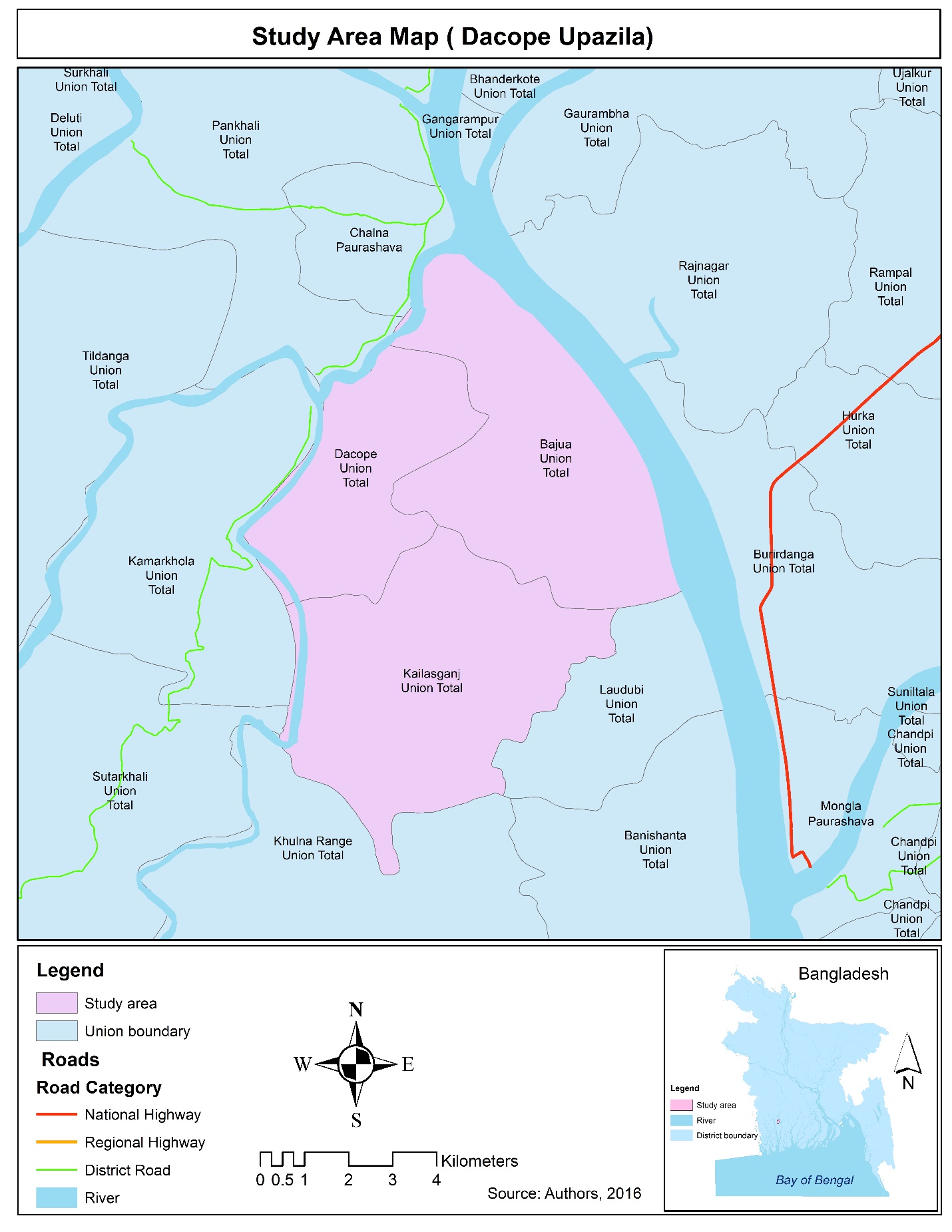 Figure 1. The map of Dacope Upazilla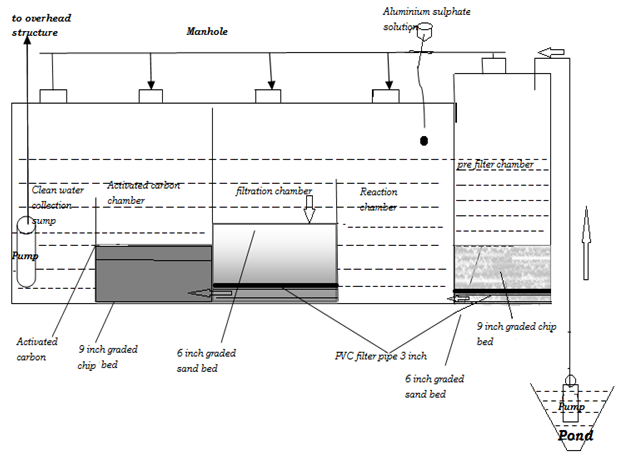 Figure 2. Design of PSF-A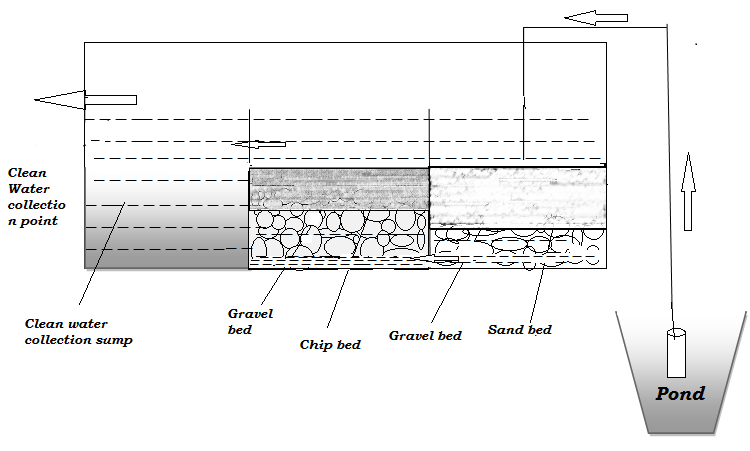 Figure 3. Design of PSF-B 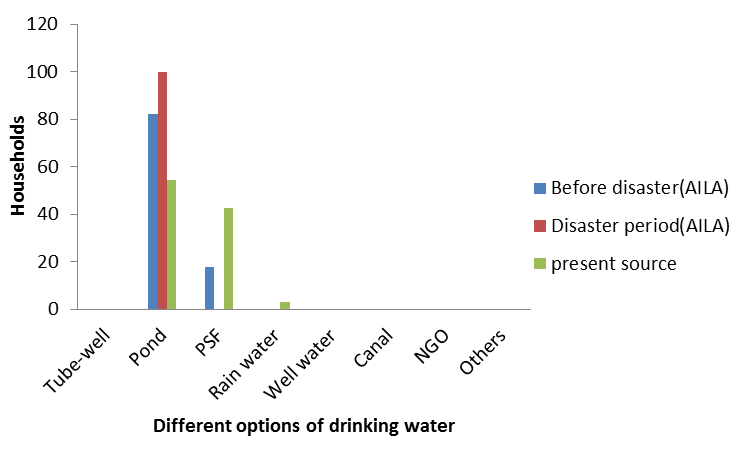 Figure 4. Sources of drinking water at different times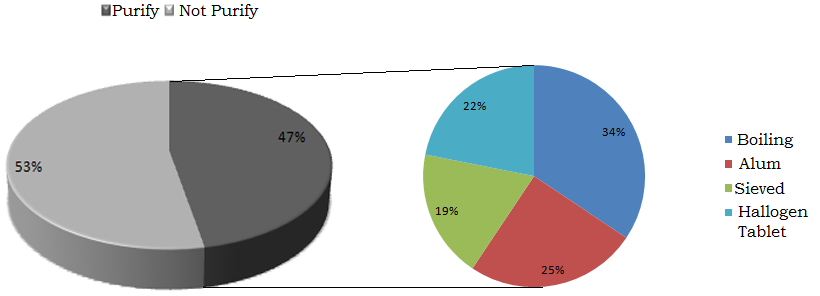 Figure 5. Percentage of households who use different purify technique of pond water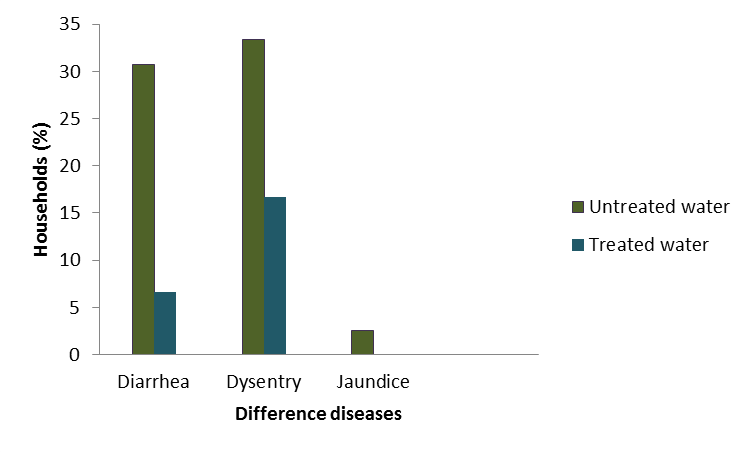 Figure 6.Percentage of different water borne diseases among treated and non-treated water users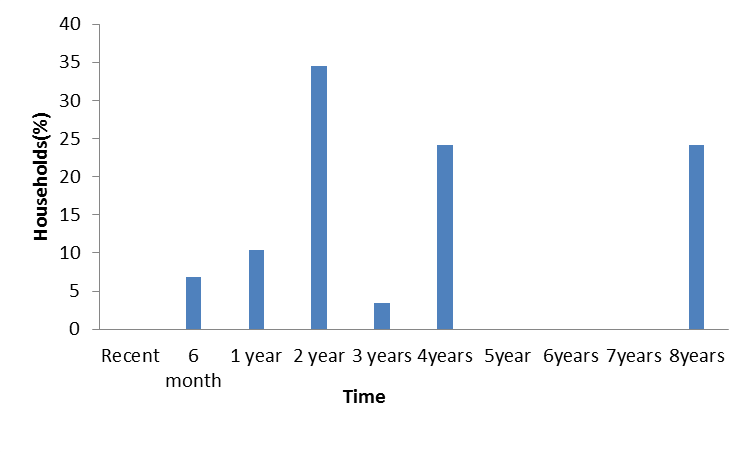 Figure 7.  PSF use from different times by respondent households.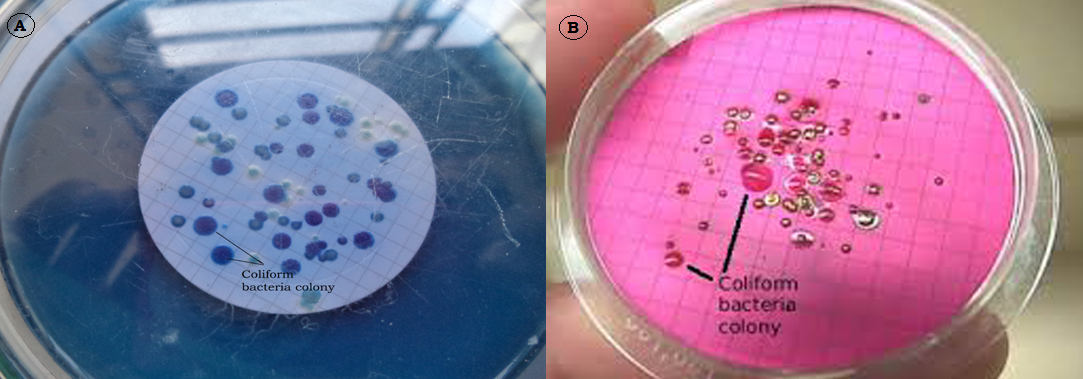 Figure 7. Blue colonies of (A) fecal coliforms and red colonies of (B) total coliformsTable 1. Different parameters with their units and measuring instrumentsTable 3. Different Physicochemical analysis of PSF water (Input and Output)ParametersUnitsMethods/InstrumentsPHMARTINI instruments, PH 56 PHWPSulphate (SO4)mg/lAtomic absorption spectroscopy Nitrate (NO3)mg/lCadmium reduction method (HACH)Phosphate (PO4)mg/lPhosVer Method (HACH)Ammonia (NH3)mg/lNessler method (HACH)Total Dissolve Solids (TDS)mg/lHACH sension-156 multi parameterElectrical Conductivity (EC)µs/cmHACH sension-156 multi parameterTurbidity FAUHACH portable spectrophotometer DR/2010Faecal coliformCFU/100mlFiltration TechniqueTotal Coliform CFU/100mlFiltration TechniquePSFDacope (PSF) Dacope (PSF) Koilashgong (PSF)Koilashgong (PSF)Bauja (PSF)Bauja (PSF)ParameterInput (B-pond)Output (B-Pond)Input (K-pond)Output (K-Pond)Input (C-pond)Output (C-Pond)pH8.718.688.098.556.646.89TDS (mg/l)3623088007448873EC  (µs/cm)72460516001574136145NH3 (mg/l)0.240.040.280.040.350.12NO3 (mg/l)0.90.51.31.10.80.7PO4 (mg/l)0.320.231.570.230.370.34Turbidity (FAU)671538203219Fecal Coliform (CFU/100ml)1763812219649Total Coliform (CFU/100ml)18550258947411